Homework Spelling ChoicesChoose one activity each night in order to prepare for your spelling test on this Friday. Make sure you write the name of the activity at the top of the page and the date. 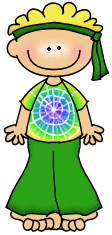 *** Please choose a different activity for each night! ***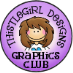 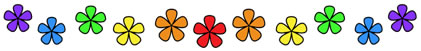 3 Times EachWrite each spelling word 3 times each.Example: 1. apple, apple, appleFancy FingersUse your fanciest writing to write your words with curly, dotty, or other fancy letters.Example: apple 2. bat 3.catComputer Fun Use your computer to type your words. Use different fonts and make it look really fun! Be sure you print it out and glue it on your spelling homework page. *Only complete this assignment if you have access to a computer & printer. Alphabetical OrderWrite your spelling words in ABC order. Example: applebatcat Across and DownWrite your spelling words horizontally and vertically. Example. appleppl     eOther HandedIf you are right hand, write with your left hand. If you are left handed, write with your right! Staircase StyleWrite your words adding one letter each time. The result will be a Pyramid shape. Example:                      c                     cacatSilly SentencesChoose 10 spelling words. Use your words and write 5 silly sentences. Rainbow WordsWrite your words in three different colors. Example: cat   cat   cat